vuqJo.k ,oa ewY;kadu Hkze.k vk[;kHkze.k ny ds lnL;& vfHk"ksd flag] LVsV dksv‚fMZusVj] LVsV CyM lsyA/kesUnz dqekj flag] rduhdh lykgdkj] vkbZ0Vh0] lh0ih0AHkze.k fnol& fnukad 26 lsa 28 Qjojh] 2020LFkku& tuin nsofj;kAHkze.k dk;ZØe &fnukad 26 Qjojh] 2020 & Vhe }kjk tuin y[kuÅ ls vijkãu 12:30 cts tuin nsofj;k dks lg;ksxkRed i;Zos{k.k ds fy;s izLFkku fd;k x;kAfnukad 26 Qjojh] 2020 & gsYFk ,oa osyus”k dsUnz] dapuiqj] gsYFk ,oa osyus”k dsUn]z csygh ,oa lkeqnkf;d LokLF; dsaæ] rjdqygk nsofj;k dk lg;ksxkRed i;Zos{k.k@vuqJo.kA eq[; fpfdRlk vf/kdkjh] vij eq[; fpfdRlkf/kdkjh ,oa ftyk dE;qfuVh çkslsl eSustj nsofj;k ds lkFk i;Zosf{kr fcUnqvks ij ppkZ rFkk çkIr xSi ij dk;Zokgh dh j.kuhfr ,oa fØ;kUo;u ij ppkZAfnukad 27 Qjojh] 2020 & jDrdks’k ftyk fpfdRlky;] nsofj;k] lkeqnkf;d LokLF; dsaæ] :nziqj ,oa lkeqnkf;d LokLF; dsaæ] xkSjh cktkj dk lg;ksxkRed i;Zos{k.k@vuqJo.kA eq[; laidZ vf/kdkjh%eq[; fpfdRlk vf/kdkjh] tuin nsofj;kAvij eq[; fpfdRlk vf/kdkjh] tuin nsofj;kAfpfdRlk vf/k{kd] lkeqnkf;d LokLF; dsaæ] rjdqyk] nsofj;k AfpfdRlk vf/kdkjh] uohu çkFkfed LokLF; dsUnz ,oa gsYFk ,UM osyus”k dsUnz]csygh] nsofj;kAdE;qfuVh gsYFk vf/kdkjh] gsYFk ,UM osyus”k lsUVj] dapuiqj ,oa csyghAçHkkjh jDrdks"k] ftyk fpfdRlky;] nsofj;kAulZ esUVj ,oa ,l0,u0lh0;w0 çHkkjh] xkSjh cktkj] nsofj;kAftyk dE;wfuVh çkslsl eSustj@ftyk ys[kk çca/kd@ftyk MkVk çca/kd] tuin nsojh;kAizFke fnol fnukad& 27@02@2020 & eq[; laidZ lw=	eq[; fpfdRlk vf/kdkjh] tuin nsofj;kAvij eq[; fpfdRlk vf/kdkjh] tuin nsofj;kAfpfdRlk vf/k{kd] lkeqnkf;d LokLF; dsaæ] rjdqyk] nsofj;k AfpfdRlk vf/kdkjh] uohu çkFkfed LokLF; dsUnz ,oa gsYFk ,UM osyus”k dsUnz]csygh] nsofj;kAdE;qfuVh gsYFk vf/kdkjh] gsYFk ,UM osyus”k lsUVj] dapuiqj ,oa csyghAVhe }kjk dE;qfuVh gsYFk vf/kdkjh] gsYFk ,UM osyus”k lsUVj] dapuiqj ,oa csygh rFkk lkeqnkf;d LokLF; dsaæ] rjdqyk] nsofj;k  dk lg;ksxkRed i;Zos{k.k@vuqJo.k fd;k x;k] ftles fpfdRlk dsUnz ds varxZr çnÙk djk;h tk jgh fofHkUu lsokvksa dk vuqJo.k fd;k x;kA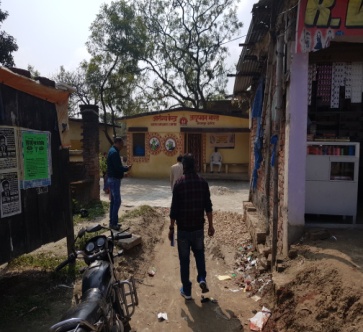 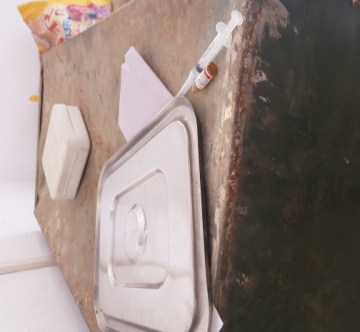 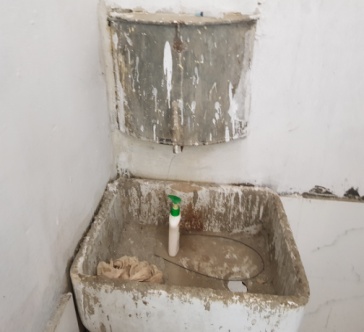 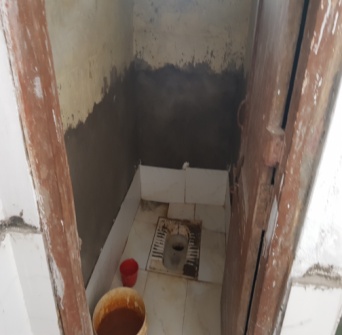 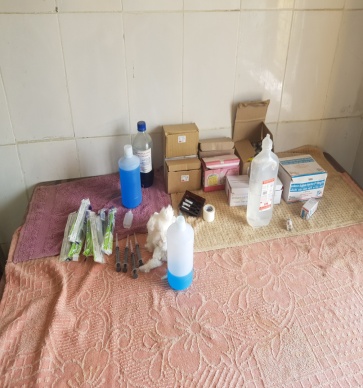 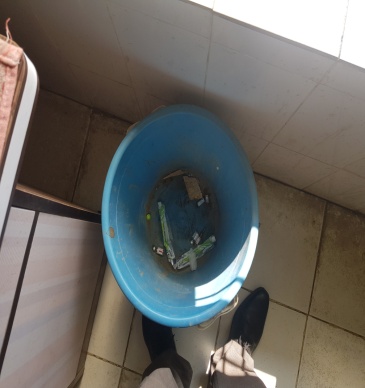 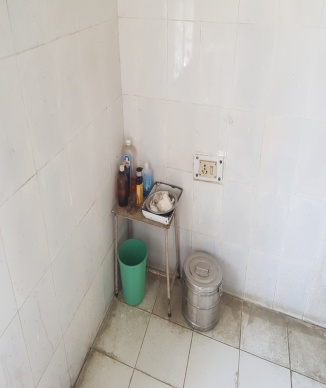 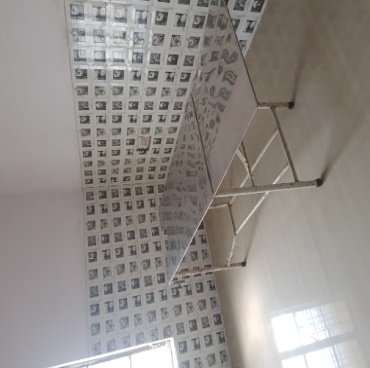 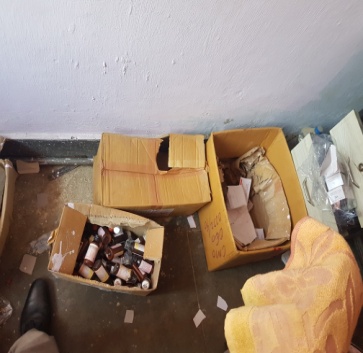 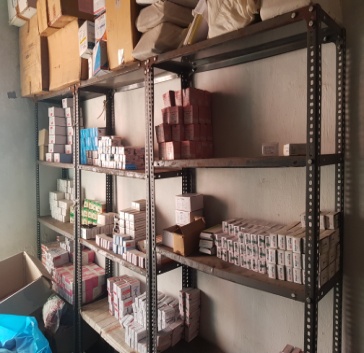 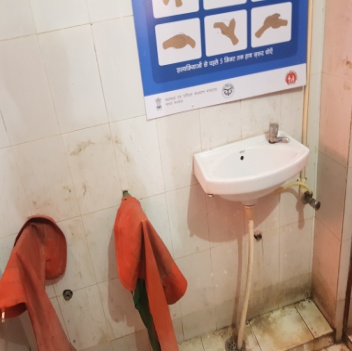 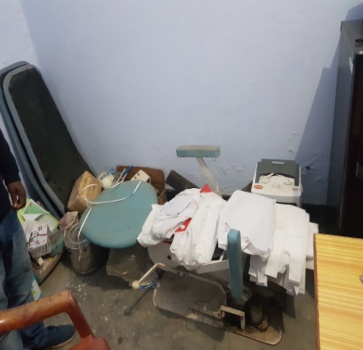 f}rh; fnolfnukad&28@02@2020 & eq[; laidZ lw=	v/kh{kd] lkeqnkf;d LokLF; dsaæ] :nziqj]  nsofj;kAçHkkjh ] jDrdks’k] ftyk fpfdRlky;]  nsofj;kAVhe }kjk jDrdks’k] ftyk fpfdRlky;]  nsofj;k] lkeqnkf;d LokLF; dsaæ] :nziqj]  ,oa lkeqnkf;d LokLF; dsaæ] xkSjh cktkj] nsofj;k dk LFkyh; lg;ksxkRed i;Zos{k.k fd;k x;kA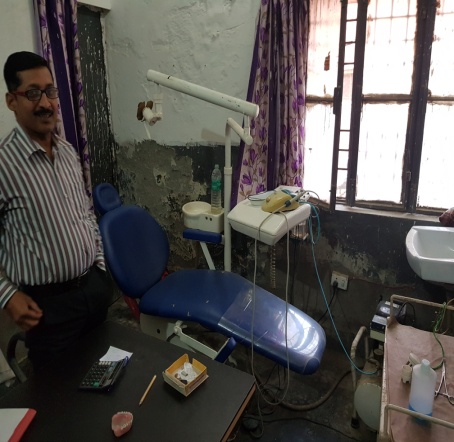 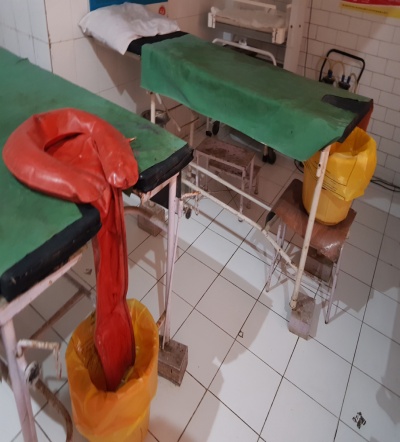 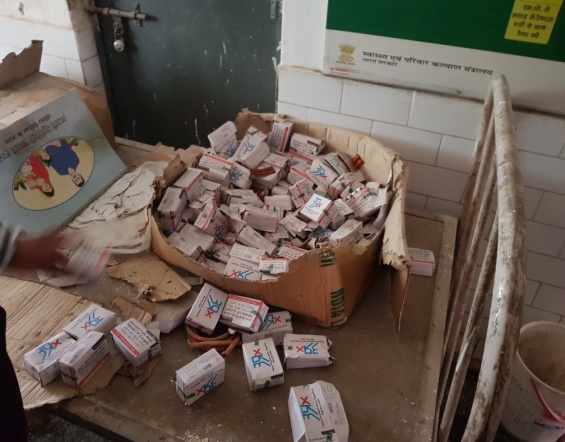 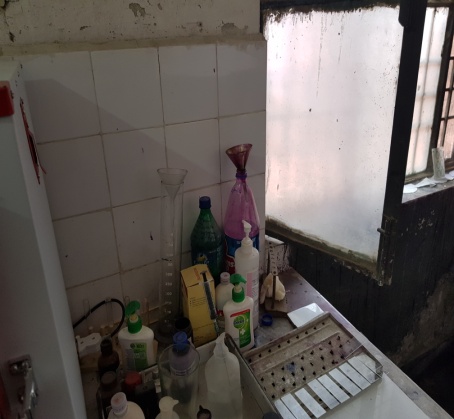 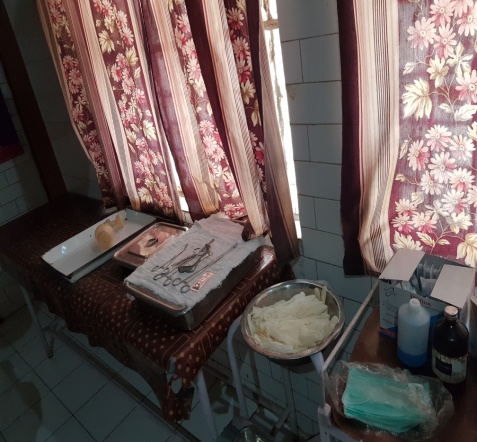 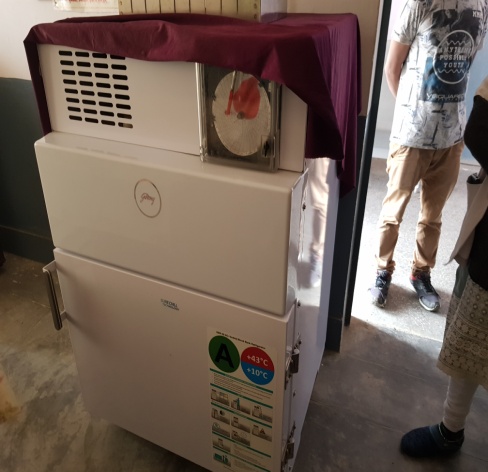 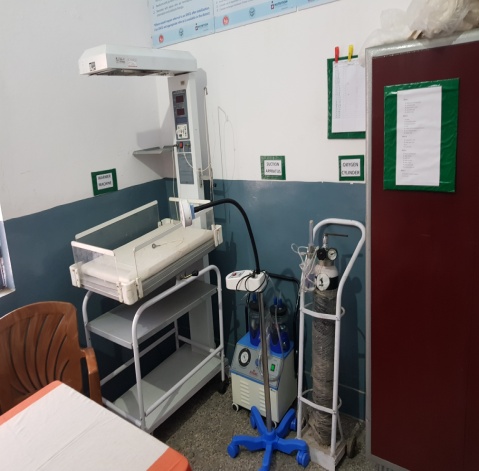 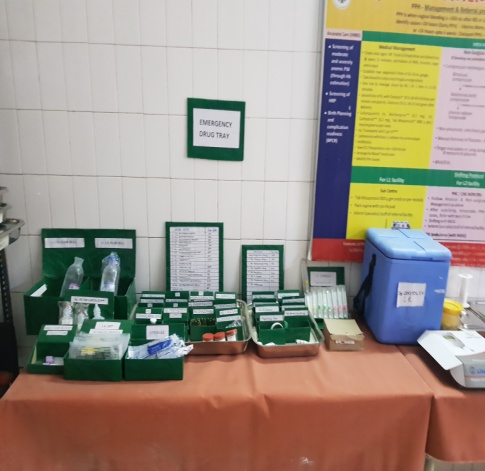 cdk;ZØe ds fcUnqiznku fd;k x;k lg;ksx ,oa lq>kodk;Zokgh gsrq lEcaf/kr vf/kdkjh@deZpkjh,oa le;&lhekgsYFk ,UM osyus”k lsUVj] midsUnz dapuiqjgsYFk ,UM osyus”k lsUVj] midsUnz dapuiqjgsYFk ,UM osyus”k lsUVj] midsUnz dapuiqjgsYFk ,UM osyus”k lsUVj] dapuiqj eq[; ekxZ ds fudV fLFkr Fkk] ijUrq dsUnz dks tkus okyk eq[; fyad ekxZ vR;Ur ldjk FkkAfpfdRlky; ifjlj ds ckgj ds vfrØe.k dks gVokus ds lEcU/k esa vko”;d dk;Zokgh gsrq dgk x;kA   CMO/DPM/DCPM/CHO¼15 fnol½ck;ks esfMdy osLV eSustesaV dk vuqikyu fn'kk funsZ'kksa ds vuq:i ugh fd;k tk jgk Fkk ,oa osLV i`Fkdhdj.k ugh FkkAmi;ksfxr Disposable Syringes dks Recapping   dj ds j[kk tk jgk FkkAHalf  used Injectable Ampule Hkh j[kh gqbZ FkhA osLV lsxzhxs”ku gsrq ekuo lalk/ku dk mUeq[khdj.k djkrs gq, vuqJo.k djus gsrq dgk x;kADisposable Syringes dh Recapping ugh djus ,oa mi;ksx ds i”pkr~ osLV eSustesaV ds fn”kk&funsZ”kkuq:i Dispos Off djus gsrq funsZf”kr fd;k x;kA Half  used Injectable dks Dispos Off djus gsrq funsZf”kr fd;k x;kA CHO/SN¼15 fnu½,u0lh0Mh0 gsrq Universal Screening ds funsZ”kks dk vuqikyu ugh fd;k tk jgk FkkA dsoy Symptomatic ijh{k.k fd;k tk jgk FkkA,u0lh0Mh0 gsrq Universal Screening ds funsZ”kks dk vuqikyu djus gsrq funsZf”kr fd;k x;kACHO¼1 lIrkg½fpfdRlky; dsUnz ifjlj esa çnf'kZr LVkQ lwpuk viMsV ugha FkhALVkQ dh lwpuk le;kUrjky ij psd djrs gq, v|ru djus gsrq funsZf”kr fd;k x;kABPM/CHO¼1 lIrkg½Daily Stock update ugh gks jgk FkkARevisit/follow up okys jksxh;ksa dks Hkh nok çkIr djus gsrq lEcfU/kr LokLF; dsUnz] rjdqyk ij Hkstk tk jgk FkkAmiyC/k Drug Stock nSfud :Ik ls Update djus gsrqq dgk x;kARevisit/follow up okys jksxh;ksa ds nokbZ;ksa dh miyC/krk fpfdRlk dsUnz ij gh djus gsrq dgk x;kABPM/CHO¼1 lIrkg½vfHkys[kksa dk j[k&j[kko mfpr çdkj ls ugh FkkA LVkd ,oa vkj0lh0,p0 jftLVj esa iw.kZ ,oa Li’V lwpuk dk vfHkysf[kdj.k ugh gks jgk FkkA vfHkys[kksa ds v|ru djusa dh vko”;drk FkhALVkQ ulZ }kjk RI Roster Plan çLrqr ugh fd;k x;kAvfHkys[kksa dk j[k&j[kko mfpr çdkj ls djus ds lkFk&lkFk iw.kZ ,oa Li’V lwpuk dk vfHkysf[kdj.k djus gsrq rFkk lHkh lwpukvks dh xq.koÙkkiw.kZ çfof"V gsrq funsZf”kr fd;k x;kALVkQ ulZ dks RI Roster Plan  cukus gsrq funsZf”kr fd;k x;kACHO/SN¼rRdky½fpfdRlky; ifjlj esa osLV chu LFkkfir ugh FkhAfpfdRlky; ifjlj esa osLV chu dh miyC/krk ,oa LFkkiuk gsrq funsZf”kr fd;k x;kABPM/CHO/SN¼1 lIrkg½xHkZorh efgyk ijh{k.k Vscy ldjs LFkku ij j[kh gqbZ FkhA ijh{k.k gsrq Ik;kZIr LFkku miyC/k ugh FkkAijh{k.k d{k dk  Wash Basin VwVk gqvk Fkk ,oa gkFk /kksus dh O;oLFkk miyC/k ugh FkhAijh{k.k d{k esa j[ks gq, vU; lkekxzh;ksa dks vU;= j[ks tkus gsrq funsZf”kr fd;k x;kAijh{k.k d{k esa gkFk /kksus dh O;oLFkk dh miyC/krk gsrq dgk x;kABPM/CHO/SN¼1 lIrkg½dsUnz ij rSukr ,0,u0,e0 dks ;wfuolZy çhdk”ku ds ckjs esa dksbZ tkudkjh ugh FkhA;wfuolZy çhdk”ku ds ckjs esa ,oa mi;ksfxrk crk;k x;kAANM(1 lIrkg),u0lh0Mh0 vIyhds”ku ij lwpuk fu/kkZfjr y{; ds vuq:i viyksM ugh FkhA,u0lh0Mh0 vIyhds”ku ij lHkh vk”kkvksa dk çf”k{k.k djk;k tk pqdk Fkk] ijUrq lwpuk viyksM djus gsrq çoh.k ugh FkhA CHO ds ekr`Ro vodk”k ij tkus ds n`’V;k lwpuk viyksM djus gsrq lHkh dk ijkaxr gksuk vuhok;Z FkkA,u0lh0Mh0 vIyhds”ku ij lwpuk v|ru djus gsrq funsZf”kr fd;k x;kA,u0lh0Mh0 vIyhds”ku ij lHkh vk”kkvksa dks lwpuk viyksM djus ds lanHkZ esa dk;Z djk;s tkus dh vis{kk dh xbZ] ftlls iksVZy ij lwpuk çn”kZu fu;r jgsABPM/CHO/SN¼1 lIrkg½dsUnz ij gc dVj miyC/k ugh FkkAgc dVj miyC/krk gsrq funsZf”kr fd;k x;kABPM/CHO/SN¼1 lIrkg½dsUnz ij fgisVkbVhl dh 25X40= 1000 jSihM VsLVhax dhV ewY; fooj.k ¼:0 1200@& çfr 40 iSd½ ds lkFk j[kh gqbZ Fkh ,oa jkT; vFkok fdlh vU; vkiwfrZ dk dksbZ Hkh fooj.k vafdr ugh FkkA lkFk gh Not for sale mfYyf[kr FkkA çkjaEHk esa lh0,p0vks0 }kjk vufHkX;rk O;Dr dh xbZ] ijUrq dbZ ckj iqNusa ds mijkUr Pharmacist lh0,p0lh0] rjdqyk }kjk vkiwfrZr crk;k x;kA ijUrq mDr HBV Kits dh dsUnz ,oa lEcfU/kr lh0,p0lh0] rjdqyk ij dksbZ vfHkysf[kr fooj.k miyC/k ugh FkkA Ekq[; Hka.Mkj nsojh;k }kjk Hkh nqjHkk’k ij fooj.k miyC/k ugh djk;k tk ldkA Pharmacist lh0,p0lh0] rjdqyk }kjk ,sls gh 10 ckDlks dks fofHkUu gsYFk ,oa osyusl dsUnzksa ij vkiwfrZr crk;k x;kAlanfHkZr fgisVkbVhl jSihM VsLVhax fdV~l ds Ø;] vkiwfrZ] Hka.Mkj.k rFkk mi;ksfxrk ds lEcU/k esa tkap djkrs g, lEcfU/krksa ls vk[;k çkIr dj d`r dk;Zokgh ls jkT; Hkze.k ny dks voxr djkus gsrq dgk x;kACMO/MOIC Tarkulha /BPM¼15 fnu½dsUnz ij vkbZ0bZ0lh0 dk çnZ”ku vR;Ur de FkkA çnZf”kr Immunization Chart Hkh v|ru ugh FkkA vkbZ0bZ0lh0 dk çnZ”ku ,oa Immunization Chart dks Hkh v|ru fd;s tkus gsrq dgk x;kABPM/CHO/SN¼1 ekg½dsUnz ij f”kdk;r isfVdk LFkkfir ugh FkhAdsUnz ij f”kdk;r isfVdk dh LFkkiuk gsrq funsZf”kr fd;k x;kABPM/CHO¼15 fnu½fpfdRlky; Hkou iqjkuk Fkk ,oa ijhlj dh lkQ&lQkbZ dh O;oLFkk Hkh larks’ktud ugh FkhAijhlj dh lkQ&lQkbZ O;oLFkk Bhd j[kus gsrq dgk x;kABPM/CHO/SN¼1 ekg½gsYFk ,UM osyus”k lsUVj] uohu ih0,p0lh0z csyghgsYFk ,UM osyus”k lsUVj] uohu ih0,p0lh0z csyghgsYFk ,UM osyus”k lsUVj] uohu ih0,p0lh0z csyghfpfdRlk dsUnz xkao ds vUnj LFkkfir Fkk ,oa jkLrk ldjk FkkAlhVhtu pkVZj miyC/k ugha Fkk AflVhtu pkVZj dh miyC/krk ,oa izn”kZu gsrq dgk x;k AMOIC/BPM¼15 fnu½nok forj.k d{k ds ckgj b0ZMh0,y0 lwph pLik ugha Fkh lwph fpfdRlky; ds vanj çnf'kZr FkhAlwph dks nok forj.k d{k ds ckgj izn”kZu gsrq dgk x;kAMOIC/ Pharmasist/BPM¼1 lIrkg½bZ0Mh0,y0 lwph v|ru ugha Fkh ,oa LV‚d viMsV ugha fd;k tk jgk FkkA EDL dks Update djrs gq, nSfud :Ik ls Bhd fd;s tkus gsrq dgk x;kAPharmasist¼15 fnu½fpfdRlky; esa lkQ&lQkbZ dh O;oLFkk larks’ktud FkhA ifjlj esa lkQ lQkbZ dh O;oLFkk larks’ktud ugha FkhA ck;ks osLV ,oa lkekU; dpjk fpfdRlky; ifjlj esa ,d rjQ [kqys :I esa gh Qsdk tk jgk FkkAifjlj esa lkQ lQkbZ dh mfpr O;oLFkk ,oa lekU; dpjs dks ihV es rFkk ck;ks esfMdy osLV ds ekudkuq:Ik fuLrkj.k gsrq funsZf”kr fd;k x;kAMOIC/DCPM/BPM¼15 fnu½lEiw.kZ dsUnsz ck;ks esfMdy osLV eSustesaV çfØ;k esa ugha FkkA MOIC dks rRlEcU/k esa lwfpr djrs gq, vko”;d dk;Zokgh gsrq dgk x;kAMOIC¼15 fnu½ifjlj esa vk0bZ0lh0 dk çn'kZu vR;ar de FkkAvkbZ0bZ0lh0 ds O;kid izn”kZu gsrq funsZf”kr fd;k x;kAMOIC/DCPM/BPM¼15 fnu½fpfdRlk dsUnz esa gc dVj miyC/k ugh FkkA ftlls Syring Recapping dj j[kh tk jgh FkhASyring Recapping dh çfØ;k dks u djus ,oa gc dVj dh miyC/krk gsrq funsZf”kr fd;k x;kAMOIC/CHO/LT/SN¼15 fnu½d{kksa dk vkoaVu ,oa midj.kksa dh LFkkiuk çfØ;kf/ku FkhAdk;Zokgh f”k?kzrk”kh?kz lEikfnr djkus gsrq dgk x;kADCPM/BPM/CHO¼15 fnu½vfHkys[kksa dk j[k&j[kko ,oa lwpuk laxzg.k mfpr çdkj ls ugh FkkA eq[;r;k Mªx LVkd dh lwpuk dk vadu mfpr çdkj ls ugh FkkA forfjr dh tk jgh vkS’kf/k;ksa dk Hkh Li’V vadu ugh FkkAvfHkys[kksa dk j[k&j[kko ,oa lwpuk laxzg.k mfpr çdkj ls j[ks tkus gsrq funsZf”kr fd;k x;kAMOIC/CHO/Pharmasist ¼15 fnu½forfjr dh tk jgh vkS’kf/k;ksa ij fpfdRlky; dh eqgj ugha yxh FkhAforfjr dh tk jgh vkS’kf/k;ksa ij fpfdRlky; dh eqgj yxkus gsrq funsZf”kr fd;k x;kAPharmasist(15 fnu)dysD”ku ,oa ijh{k.k ySc esa Vscy diMs ls <dk gqvk Fkk ,oa ySc VsDuhf”k;u }kjk Safety Majors dk vuqikyu ugh fd;k yk jgk FkkAySc esa Vscy ls diMs dks gVkrs gq, ijh{k.k mijkUr Disinfect djus gsrq dgk x;k ,oa LT dks Universal Safety precaution ysus gsrq funsZf”kr fd;k x;kA MOIC/LT ¼15 fnu½fpfdRlky; ds fnokjksa ij lwpuk vadu ugh FkkAfnokjksa ij lqfo/kkvksa ,oa ;kstukvks ls lEcfU/kr lwpuk vadu gsrq dgk x;kAMOIC/CHO ¼15 fnu½Lkeqnkf;d LokLF; dsUnz] rjdqykLkeqnkf;d LokLF; dsUnz] rjdqykLkeqnkf;d LokLF; dsUnz] rjdqykfpfdRlk dsUnz gsrq eq[; ekxZ ls dksbZ çn”kZd ugh yxk Fkk ,oa fyad ekxZ vR;Ur ldjk FkkAfpfdRlk dsUnz gsrq eq[; ekxZ ls dksbZ çn”kZd yxkus dgk x;kAMOIC/BPM ¼15 fnu½fpfdRlky; Hkou iqjkuk Fkk] ftlls Hkou ds dbZ LFkkuksa ij Moisture çnf”kZr gks jgk FkkAMoisture ds lEcU/k esa vko”;d dk;Zokgh gsrq dgk x;kAMOIC/BPM ¼15 fnu½fpfdRlky; ifjlj esa lkQ&lQkbZ dh O;oLFkk Bhd ugh FkhA ekuo lalk/ku dh deh crkbZ xbZAlkQ&lQkbZ dh O;oLFkk gsrq funsZf”kr fd;k x;kA ekuo lalk/ku dh O;oLFkk ds lEcU/k esa vko”;d dk;Zokgh gsrq DCPM dks funsZf”kr fd;k x;kAMOIC/DCPM/BPM ¼15 fnu½Ifjlj esa f”kdk;r@lq>ko isfVdk LFkkfir ugh FkhAf”kdk;r@lq>ko isfVdk dh LFkkiuk ,oa fu’iknu lfefr ds xBu gsrq dgk x;kAMOIC/DCPM/BPM ¼15 fnu½Vsyh esfMflu fØ;k”khy FkkAvfHkys[kksa ds fuekZ.k ,oa d{k dks O;of:Fkr fd;s tkus gsrq funsf”kZr fd;k x;kAMOIC/BPM ¼01 lIrkg½fpfdRlky; esa nok forj.k vVsUMsV }kjk fd;k tk jgk FkkAforfjr dh tk jgh vkS’kf/k;ksa ij fpfdRlky; dh eqgj ugh yxh Fkh ,oa nSfud :i ls forfjr dh tk jgh vkS’kf/k;ksa dh ek=k dk vfHkysf[kdj.k ugh gks jgk FkkAvfHkys[kks dk j[k&j[kko mfpr çdkj ls ugh gks jgk FkkA LVkWd dk vadu mfpr çdkj ls ugh FkkALoose Medicine dk forj.k fd;k tk jgk FkkAnok forj.k QkekZflLV }kjk gh djkus gsrq funsZf”kr fd;k x;kAforfjr dh tk jgh vkS’kf/k;ksa ij fpfdRlky; dh eqgj yxkus gsrq funsZf”kr fd;k x;kAvfHkys[kks dk j[k&j[kko] mfpr vfHkysf[kdj.k ,oa fu/kkZfjr xq.koÙkkijd lwpuk vadu gsrq dgk x;kAMOIC/Pharmasist ¼01 lIrkg½HkaUMkj esa vkS’kf/k;ksa dk HkaUMkj.k mfpr çdkj ls ugh FkkA HkaUMkfjr dh xbZ vkS’kf/k;ksa es lwpd Hkh ugh yxs FksA dqN dkykfrr vkS’kf/k;ka Hkh HkaUMkfjr FkhA First Come & First Out dh çfØ;k ugh gks jgh FkhA HkaUMkj esa vkS’kf/k;ksa dk HkaUMkj.k mfpr çdkj ls ,oa  lwpd ds çn”kZu ds lkFk djus gsrq dgk x;kA Pharmasist ¼01 lIrkg½bZ0Mh0,y0 lwph Update ugh FkhAbZ0Mh0,y0 lwph Update djus gsrq dgk x;kAPharmasist ¼01 lIrkg½vks0ih0Mh0 osfVax ,sfj;k esa lkekU; dpjk fu’iknu dh dksbZ O;oLFkk ugh FkhAosfVax ,sfj;k esa lkekU; dpjk fu’iknu gsrq chu yxkus ds fy, funsZf”kr fd;k x;kAMOIC(01 lIrkg)MsUVy gkbftfuLV d{k LVksj dh rjg mi;ksfxr fd;k tk jgk FkkA MsUVy gkbftfuLV }kjk vU;= dk;Z fd;k tk jgk FkkAMsUVy gkbftu ds lHkh midj.k vfØ;k”khy FksA d{k es lkekU; midj.k Hkh ugha miyC/k Fks ,oa dksbZ Hkh MsUVy mipkj dh dksbZ Hkh çfØ;k lEikfnr ugh fd;k tk jgk FkkA midj.k j[k&j[kko gsrq fdlh Hkh çdkj dk i=kpkj Hkh ugh fd;k x;k FkkA vfHkysf[kdj.k ,oa lwpuk vadu mfpr çdkj ls ugh fd;k tk jgk FkkAMsUVy gkbftfuLV dks fpfdRlky; esa mipkj dh lqfo/kk miyC/k djkus ds lEcU/k esa vko”;d dk;Zokgh djkrs gq, f”k?kzrk”kh?kz lapkyu gsrq funsZf”kr fd;k x;kA Dental Hyginist/MOIC(15 fnu)osfVax ,fj;k ,oa ds0,e0lh0 okMZ i`Fkd ls LFkkfir ugha FkkAosfVax ,fj;k ,oa ds0,e0lh0 gsrq d{k fu/kkZj.k gsrq dgk x;kAMOIC¼15 fnu½yscj :e esa Vªs ekudkuq:i miyC/k ,oa O;ofLFkr ugh FkhAVsª dks ekudkuq:Ik j[ks tkus ds lEcU/k esa funsZf”kr fd;k x;kASN/MOIC¼15 fnu½okMZ vk;k Cyhfpax fuekZ.k ,oa mi;ksx gsrq iw.kZ :i ls çf'kf{kr ugha Fkh ,oa XyOl dks Cyhfpax dj iqu% mi;ksx djus dk çpyu FkkA dSfyDl iSM] eSdsUVkWl ,oa osLV chu Wash room esa j[kh gqbZ Fkh rFkk lkFk esa iksNk Hkh j[kk gqvk FkkAyscj :e esa j[kk jsfM,UV okeZj [kjkc FkkAokMZ vk;k dks fCyfpax fuekZ.k ,oa mi;ksx gsrq crk;k x;k rFkk Strile phtksa ds mi;ksx ,oa j[k&j[kko gsrq mUueqf[kd`r fd;k x;kAHygine maintain djus gsrq funsZf”kr fd;k x;kA jsfM,UV okeZj fØ;k”khy djkus gsrq dgk x;kA BPM/BCPM/SN¼15 fnu½v‚Dlhtu flfyaMj [kkyh FkkA ekfuVfjax yWkx cqd miyC/k ugha FkhA YkkWx&cqd izn”kZu ,oa Updation gsrq funsZf”kr fd;k x;kASN/MOIC¼1 ekg½çksVksdkWy iksLVj dk çn”kZu ekudkuq:i ugh FkkA çksVksdkWy iksLVj dk çn”kZu ekudkuq:Ik fd;s tkus gsrq funsZf”kr fd;k x;kANurse Mentor/SN¼1 ekg½Nurse Mentor/SN mUUkeqf[kd`r ugh FkhA vfHkysf[kdj.k esa lqpuk vadu xq.koÙkkijd rFkk v|ru ugh Fkk ,oa Hkzked FkkA miyC/k LVkQ }kjk dbZ vfHkys[k ¼tSls dsl f”kV vkfn½ ugh fn[kk;s tk ldsANurse Mentor/SN dks dk;ksZ ,oa nkf;Roksa ds çfr mUUkeqf[kd`r djk;k tkuk vR;Ur vko”;d FkkA vko”;d vfHkys[kksa dk fuekZ.k ,oa xq.koÙkkijd lwpuk vadu gsrq dgk x;kANurse Mentor/SN/MOIC¼15 fnu½MkbV jftLVj lsok çnkrk ds }kjk gh Hkjk tk jgk FkkA MkbV jftLVj fpfdRlky; LVkQ }kjk Hkjs tkus ,oa çHkkjh ds }kjk çfrgLrk{kj djkus gsrq dgk x;kANurse Mentor/SN/MOIC¼1 lIrkg½,0,u0lh0 okMZ esa vkbZ0bZ0lh0dk çn”kZu vR;Ur de FkkAvkbZ0bZ0lh0 dk çn”kZu djus gsrq funsZf”kr fd;k x;kANurse Mentor/SN/MOIC¼1 lIrkg½Ekq[; fpfdRlk vf/kdkjh] ls mijksDr i;Zosf{kr fcUnqvksa ij ppkZ dj lq/kkjkRed dk;Zokgh djus gsrq lEcfU/kr dks funsZf”kr djus gsrq dgk x;kAdk;ZØe ds fcUnqiznku fd;k x;k lg;ksx ,oa lq>kodk;Zokgh gsrq lEcaf/kr vf/kdkjh@deZpkjh,oa le;&lhekjDrdks’k ftyk fpfdRlky;]  nsofj;kjDrdks’k ftyk fpfdRlky;]  nsofj;kjDrdks’k ftyk fpfdRlky;]  nsofj;kjDrdks’k esa MkVk çnZ”ku fn”kk&funsZ”kkuq:Ik ugh FkkAfn”kk&funsZ”kkuq:Ik MkVk çnZ”ku gsrq dgk x;kAMOIC/Staff Blood Bank(15 fnu)jDrdks’k dk Work Flow ekudkuq:Ik ugh FkkAjDrdks’k dks Work Flow ds vuq:i O;ofLFkr djus gsrq funsZf”kr fd;k x;kAMOIC(1 ekg)vfHkys[kksa dk j[k&j[kko mfpr çdkj ls ugh FkkAvfHkys[kksa dk j[k&j[kko dks ekudkuq:i O;ofLFkr djus gsrq dgk x;kABlood Bank Staff(Routine)Bleeding Room esa Emergency Tray ,oa Oxygen Cylinder O;ofLFkr ugh FksA Bleeding Room esa lHkh O;oLFkk,a ekudkuq:i O;ofLFkr djus gsrq dgk x;kAMOIC/LT(15 fnu)jDrdks’k esa ELISA midj.k vfØ;kf”ky gksus ds dkj.k ek= Rapid TTI Test fd;k tk jgk FkkAELISA midj.k dks fØ;kf”ky djk dj leLr ifj{k.k LkEikfnr djkus gsrq funsZf”kr fd;k x;kAMOIC/CMS(1 Ekkg)Working table ij SOP ,oa flow chart  pLik ugha FkkA  leLr d{kksa ,oa dk;Z iVg dks ekudkua:i O;ofLFkr djus gsrq funsZf”kr fd;k x;kALT/BB MOIC(1 lIrkg)Bio Medical Waste & Universal precaution dk vuqikyu ugh gks jgk FkkABio Medical Waste & Universal precaution ij dfeZ;ksa dks çf”kf{kr dj fu;fer vuqJo.k fd;s tkus gsrq funsZf”kr fd;k x;kAMOIC(1 lIrkg)Documentation & Records ekudkuq:Ik ugh Fks ,oa lwpukvksa dk laxzg.k mfpr çdkj ls ugh FkkADocumentation & Records dks ekudkuq:Ik O;ofLFkr djus gsrq funsZf”kr fd;k x;kAMOIC(1 lIrkg)jDrdks’k esa dbZ midj.k tSls CyM dySD”ku ekWuhVj] V~;wc lhyj vkfn fØ;kf”ky ugh FksAjDrdks’k gsrq okafNr midj.kksa dks lwphc) djrs gq, tuin@jkT; ij ekax i= izsf’kr djus gsrq dgk x;kAMOIC/CMS(1 Ekkg)jDrnkrkvksa dks xzqi okj eSafiax ugh dh xbZ Fkh ,oa jDrdks’k }kjk vkmVMksj LoSfPNd jDrnku f”kfojksa dk vk;kstu de FkkAjDrnkrkvksa dh xzqi okj eSafiax djrs gq, jDrdks’k Lrj ij Mk;jsDVjh fuekZ.k ,oa LoSfPNd jDrnku f”kfojksa ds ek/;e ls vf/kd ls vf/kd jDr laxzg.k djus gsrq funsZf”kr fd;k x;kAMOIC/Counselor(15 fnu)Lskok çnkrk QeZ lkbjsDl ds }kjk midj.kksa dk j[k&j[kko Proper ugh fd;k tk jgk FkkA vkdfLed lsok ds n`f’Vxr midj.kksa dk j[k&j[kko gsrq Alternative O;oLFkk ;k iwoZor O;oLFkk gsrq dgk x;kAMOIC/State (1ekg)midj.kksa dh miyC/krk ,oa vko”;drk ds n`f’Vxr eSihax ugh dh xbZ FkhA midj.kksa dh vko”;drk ds n`f’Vxr eSihax djrs gq, miyC/rk ds lEcU/k esa vko”;d dk;Zokgh gsrq funsZf”kr fd;k x;kAMOIC (1ekg)lkeqnkf;d LokLF; dsaæ] :nziqj]  nsofj;klkeqnkf;d LokLF; dsaæ] :nziqj]  nsofj;klkeqnkf;d LokLF; dsaæ] :nziqj]  nsofj;kflVhtu pkVZj ekud vuq:i çnf'kZr ugh FkkAflVhtu pkVZj ds ekudkuq:i izn”kZu gsrq funsZf”kr fd;k x;k AMOIC/BPM¼1 ekg½dsaæ ds vUnj lQkbZ dh O;oLFkk larks"ktud ugh Fkh] ifjlj esa lQkbZ dh O;oLFkk lq–<+ djus dh vko';drk FkhA ifjlj dh lkQ&lQkbZ gsrq vkbZ0bZ0lh0 izn”kZu ds fy, MOIC dks funsZf”kr fd;kAMOIC/BPM¼15 fnu½f”kdk;r isfVdk dh LFkkiuk ugh dh xbZ Fkh ,oa dkUMkse ckDl ;Fkksfpr ugh FkkAf”kdk;r isfVdk dh LFkkiuk gsrq funsZf”kr fd;k x;kAMOIC/BPM¼15 fnu½MsUVy gkbftu d{k ds lkeus d{k fuekZ.k çfØ;kf/ku gksus ds dkj.k ty Hkjko FkkAty Hkjko dks lekIr djus gsrq funsZf”kr fd;k x;kABPM¼15 fnu½MsUVy gkbftu d{k ds lkeus vkj0ch0,l0ds0 ls lEcfU/kr vkS’kf/k;ka ¼vk;ju½ fc[kjh gqbZ FkhAvkj0ch0,l0ds0 Vhe dks lEcfU/kr vkS’kf/k;ksa dks O;ofLFkr djus gsrq dgk x;kABPM/RBSK¼1 lIrkg½QSflfyVh czkfMax esa laiw.kZ lwpuk,a çnf'kZr ugha gks jgh FkhaAvkbZ0bZ0lh0 izn”kZu gsrq funsZf”kr fd;k x;kAHEO/MOIC/BCPM¼1 ekg½Vsyh esfMflu fØ;kf”ky FkkAvfHkysf[kdj.k ,oa lwpuk laxzg.k fu;r djus gsrq funsZf”kr fd;k x;kAIncharge/Operator(Routine)ds0,e0lh0 okMZ i`Fkd ls LFkkfir FkkAfu/kkfjr ds0,e0lh0 d{k dks O;ofLFkr djus gsrq dgk x;kAMOIC¼15 fnu½yscj :e ds bejtsalh esfMflu Vªs esa nokbZ;ksa dh lwph pLik ugha Fkh rFkk mles muds dkykrhr gksus dh lwpuk Hkh ugha FkhA d{k esa Digital Clock Hkh ugh LFkkfir FkhAVsª dks ekudkuq:Ik j[ks tkus ds lEcU/k esa funsZf”kr fd;k x;kA Digital Clock  dh LFkkiuk gsrq dgk x;kASN/MOIC¼15 fnu½okMZ vk;k Cyhfpax fuekZ.k ,oa mi;ksx gsrq iw.kZ :i ls çf'kf{kr ugha Fkh ,oa XyOl dks Cyhfpax dj iqu% mi;ksx djus dk çpyu FkkA okMZ vk;k dks fCyfpax fuekZ.k ,oa mi;ksx gsrq crk;k x;k rFkk Strile phtksa ds mi;ksx ,oa j[k&j[kko gsrq mUueqf[kd`r fd;k x;kA  BPM/BCPM/SN¼15 fnu½yscj :e esa dsl f”kV esa iw.kZ çfof’V ugh dh tk jgh FkhA Partograph  Hkh ugh Hkjk tk jgk FkkAdsl f”kV esa iw.kZ çfof’V djus gsrq dgk x;kASN¼Routine½yscj :e dh LVkQ ulZ }kjk gh QSfeyh Iykfuax dh dkmUlfyax dh tk jgh FkhA vU; oSdfYid O;oLFkkvksa gsrq MOIC ,oa BPM  dks funsZf”kr fd;k x;kAMOIC/BPM¼1 lIrkg½osLV lsxzhxs'ku ekudkuq:i çfØ;k esa ugha FkkALVkQ dks osLV lsxzhxs”ku gsrq mUueqf[kdj.k djus gsrq funsZf”kr fd;k x;kABPM/MOIC¼15 fnu½yscj :e esa lkQ&lQkbZ dh O;oLFkk larks"ktud FkhA fu;r izfdz;k esa j[kus gsrq dgk x;kANurse Mentor¼Routine½MkbV jftLVj esa Hkzked çfof’V dh tk jgh FkhA ykHkkfFkZ;ksa ds tkus ds i”pkr~ Hkh MkbV çnÙk fd;k tkuk vafdr FkkAMkbV jftLVj esa Hkzked çfof’V ugh djus gsrq funsZf”kr fd;k x;kANurse Mentor/SN¼Routine½vkj0ch0,l0ds0 Vhe }kjk vfHkys[kksa esa lwpuk dk lxzg.k mfpr çdkj ls ugha fd;k tk jgk FkkAvfHkys[kksa ds ekudkuq:Ik j[k&j[kko ,oa lwpukvksa ds xq.koRrkijd izn”kZu gsrq funsf”kZr fd;k x;kARBSK Teams¼15 fnu½ewoesaV jksLVj Iyku la'kksf/kr djus dh vko';drk Fkh okLrfod lEikfnr Hkze.k ewy Iyku ls brj FksA jksLVj Iyku dk laa”kks/ku dj Hkfo’; dks Review dj dk;Zokgh gsrq funsZf”kr fd;k x;kARBSK Teams¼15 fnu½vkj0ch0,l0ds0 dh nks Vheks es ls ,d Vhe dh xkMh dk ykWx&cqd  çnZf”kr fd;k x;k] ftlesa nwfj;ksa dk fooj.k lansgkLin Fkk ,oa v|ru ugh FkkA fcuk nwjh dh çfof’V ds Vhe }kjk lR;kiu fd;k tk jgk FkkAykWx&cqd esa lwpuk v|ru dkjrs gq, mfpr lwpuk izn”kZu ,oa izfrgLrk{kj.k gsrq funsZf”kr fd;k x;kARBSK Team/Driver¼15 fnu½vkj0ch0,l0ds0 Vhe }kjk cPpksa dk jsQjy izfr'kr de FkkAVhe }kjk lEcfU/kr fo"k; ds fy;s Vhe dks ekxZnf'kZr fd;k x;kARBSK Team¼15 fnu½Vh0ch0 ,oa vU; iSFkksykWth tkap ,d gh ySc esa gks jgh FkhAi`Fkd djus gsrq dgk x;kAMOIC/LT¼15 fnu½lkeqnkf;d LokLF; dsaæ] xkSSjh Ckktkjlkeqnkf;d LokLF; dsaæ] xkSSjh Ckktkjlkeqnkf;d LokLF; dsaæ] xkSSjh Ckktkjlkeqnkf;d LokLF; dsaæ] xkSSjh Ckktkj esa lkQ lQkbZ dh O;oLFkk larks"ktud Fkh] ijUrq dgha dgha ij lkekU; dpjk [kqys es j[kk ik;k x;kAA ços'k }kj ij lhVhtu pkVZj ugh FkkAlhVhtu pkVZj eq[; }kjk ij yxkus gsrq dgk x;k ,oa dpjk çcU/ku dh O;oLFkk gsrq dgk x;kA MOIC/BPM/HEO¼1 lIrkg½ck;ks esfMdy osLV eSustesaV dk vuqikyu fn'kk funsZ'kksa ds vuq:i ugh fd;k tk jgk Fkk ,oa osLV i`Fkdhdj.k ugh FkkAosLV lsxzhxs”ku gsrq ekuo lalk/ku dk mUeq[khdj.k djkrs gq, vuqJo.k djus gsrq dgk x;k ,oa fu/kkZfjr LFkkuksa ij osLV lsxzhxs”ku çnZ”ku gsrq dgk x;kAMOIC/BPM¼15 fnu½fpfdRlky; ifjlj esa çnf'kZr LVkQ lwpuk viMsV ugha FkhALVkQ dh lwpuk le;kUrjky ij psd djrs gq, v|ru djus gsrq funsZf”kr fd;k x;ABPM¼15 fnu½bZ0Mh0,y0 lwph vkS’kf/k forj.k d{k ds ckgj çnf'kZr ugha Fkh ,oa Stock update  ugh gks jgk FkkAvkS’kf/k forj.k d{k ds ckgj Drug Stock nSfud :Ik ls Update djus gsrq ,oa lHkh nokbZ;ksa ds izn”kZu gsrq dgk x;kAPharamasist/MOIC¼1 ekg½ICTC ySc esa dksbZ Disinfectant miyC/k ugha Fkk ,oa ck;ks esfMdy osLV vuqikyu esa ugha Fkk working table ij SOP ,oa flow chart pLik ugha FkkA Kit Storage Refrigerator dh  Temperature Monitoring ugh dh tk jgh FkhAiSFkksykWth ySc ekudkuq:Ik fd;s tkus gsrq funsZf”kr fd;k x;k ,oa Disinfectant rFkk Universal precaution dh mi;ksfxrk crkrs gq, vuqikyu gsrq dgk x;kALT/BPM/MOIC¼15 fnu½ICTC ySc esa gh jDr Hka.Mkj.k dsUnz gsrq çnÙk ILR Refrigerator LFkkfir Fkk] ijUrq lapkfyr ugh FkkA jDr Hka.Mkj.k dsUnz Hkh fØ;kf”ky ugh Fkk ,oa lapkyu esa lEcU/k esa dk;Zokgh Hkh çkjEHk ugh gqbZ FkhAjDr Hka.Mkj.k dsUnz  fØ;k”khy ,oa lapkyu ds lEcU/k esa funsZf”kr fd;k x;kAMOIC/CMO/DMP¼01 ekg½yscj :e ds vfHkys[kksa dks v|kru fd;s tkus dh vko”;drk Fkh ,oa lqpuk ds xq.koÙkkijd vadu fd;k tkuk FkkAvfHkys[kksa dk j[k&j[kko Bhd djus gsrq funsZf”kr fd;k x;kA Labor Room Incharge/MOIC (15 fnu)yscj :e esa nokvksa dks i`Fkdhd`r djrs gq, ukekdau  Hkh fd;k x;k FkkA dk;ZHkkj ds vuqlkj yscj :e Vªs dks la;ksftr fd;s tkus dh vko”;drk FkhAyscj :e Vªs ekudkuq:Ik O;ofLFkr djus] nokvksa dh dkykfrr gksus dh lwpuk ds lkFk lwfp yxkus ,oa fu;fer varjky ij psd djus gsrq funsZf”kr fd;k x;kA dk;ZHkkj ds vuqlkj yscj :e Vªs dks la;ksftr fd;s tkus gsrq funsZZf”kr fd;k x;kALabor Room Incharge/SN/MOIC ¼1 ekg½vfHkysf[kdj.k ,oa dsl 'khV ij iw.kZ fooj.k mfYyf[kr ugha FkkA   dsl “khV esa lEiw.kZ lwpuk mfYyf[kr djus gsrq funsZf”kr fd;k x;kASN/MO¼1 lIrkg½Diet Register  esa lwpukvksa dk laxzg.k viw.kZ FkkA Diet Register esa lwpukvksa dk laxzg.k v|ru fd;s tkus dh vkOk”;drk FkhADiet Register esa iw.kZ lwpuk çnZ”ku ,oa ekudkuq:Ik Diet  dk forj.k fd;s tkus gsrq funsZf”kr fd;k x;kASN/BPM/MOIC¼15 fnu½ANC d{k esa vkbZ0bZ0lh0 dk izn”kZu vR;Ur de FkkAANC d{k esa ljdkj }kjk iznRr dh tk jgh lqfo/kkvksa ds vkbZ0bZ0lh0 dk izn”kZu gsrq funsZf”kr fd;k x;kA SN/MOIC¼15 fnu½ANC d{k esa HkrhZ ,d izlwrk ls ckgj ls vkS’kf/k;ka Ø; djkbZ xbZ FkhAfpfdRlky; Lrj ij “kklu }kjk iznRr leLr lqfo/kkvksa dh fu%”kqYd miyC/krk gsrq funsZf”kr fd;k x;kAMOIC¼fu;r½New Born Care Unit LFkkfir FkhA  izksVksdkWy ,oa vfHkys[k O;ofLFkfr FksA O;oLFkkvksa dks fu;r j[kus dks funsf”Zkr fd;k x;kANBCU Incharge¼fu;r½fpfdRlky; esa LFkkfir AES/JE okMZ ekudkuq:Ik ,oa fpfdRlky; ds ihNs rjQ LFkkfir FkkA Hkze.k ds nkSjku dksbZ xzflr jksxh HkrhZ ugh FkkAAES/JE okMZ dh O;oLFkkvksa dks fu;r j[kus dk funsZf”kr fd;k x;k ,oa vfHkysf[kdj.k dks fu;r j[kus gsrq funsZf”kr fd;k x;kA Incharge¼fu;r½/kesZUnz dqekj flag]rduhdh lykgdkj] vkbZ0Vh0vfHk"ksd flag]LVsV dksvkWfMZusVj] CyM Lksy